 SOS PRISÕES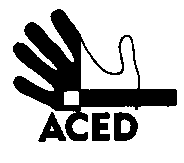 Ex.mos. SenhoresProvedor de Justiça; Inspecção-Geral dos Serviços de Justiça; Ministro da Justiça; embaixador de Moldávia; Ordem dos AdvogadosC/cPresidente da República; Presidente da Assembleia da República; Presidente da Comissão de Assuntos Constitucionais, Direitos, Liberdades e Garantias da A.R.; Presidente da Comissão de Direitos Humanos da Ordem dos Advogados; Comissão Nacional para os Direitos HumanosLisboa, 03-03-2014N.Refª n.º 38/apd/14Outra refªLisboa, 23-02-2014N.Refª n.º 33/apd/14Lisboa, 22-02-2014N.Refª n.º 31/apd/14Assunto: Maus tratos contra presos estrangeiros em Vale de Judeus (outro caso)Branislav Melniechi está preso em Vale de Judeus com o num.250/5250. De nacionalidade moldava, entra hoje em greve de fome: Contesta o castigo de 12 dia de manco "isolamento" por o considerar injusto. Queixa-se de ter sido vítima de "outra" armadilha e não ter direito a defender-se de acusações falsas feitas pelo sub.chefe Silva e outra guarda prisional.A sua greve, disse, não é para provocar a direcção da cadeia a ser mais brutal, como costuma ser interpretada qualquer reclamação por parte da direcção da cadeia. A greve é para denunciar abuso de poder, xenofobia e perseguição como instrumentos quotidianos e privilegiados de “gestão” dos presos. Nem o direito, nacional ou internacional, nem a moral parece ser conhecida – reclama. 
Efectivamente, a sucessão de denúncias recebidas alimentam-se na esperança de a intervenção de quem direito possa por ordem naquele estabelecimento. Dizem-nos que é urgente, para as vítimas.A greve de fome não terminará, afirma, até que alguma “entidade externa intervenha para pôr um fim a todo isto”!
Ao cuidado de quem de direito. A DirecçãoOu recluso,Moldavo com num.250,em val judeo onte termino a sua greve de fome durata 12 dia,todo ou periodo que stuve no manco,isolamento,sin ningun efecto,meno que prejudicar a sua salud e cumpriendo otro castigo abusivo e xenofobo de parte do sub.chefe Silva e com a cumplicidad da direçao da cadeia,que nada fez todo ou periodo da greve,ni ser jamado do Director para,el,percever ou motivo da sua greve.
Este e ou trabalho de um director de uma cadeia?
Ser cumplice de abuso,perseguçao e xenofobia de parte do guarda pricional?
E uma vergonha!!!
Quando terminara este sistema corupto e corporativista,de abusar do Mas Fraco?,nos extrangero!
Esta jente no quere vernos todo "MORTO"!!
E uma VERGONHA!!!